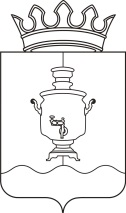 Глава муниципального района - 
председатель Земского собрания 
Суксунского муниципального районаПостановление ______________						№ ______________В соответствии со ст. 80 Устава Суксунского муниципального района,ПОСТАНОВЛЯЮ:Провести очередное заседание Земского собрания Суксунского муниципального района в конференц-зале Администрации Суксунского муниципального района 23.06.2016 г. Начало заседания - 14 часов. ПРОЕКТ ПОВЕСТКИ ДНЯзаседания Земского собрания Суксунского муниципального районаО проведении очередного 
заседания Земского собрания1.О внесении изменений и дополнений в Решение Земского собрания Суксунского муниципального района от 24.12.2015 № 250 «О бюджете Суксунского муниципального района на 2016 год и на плановый период 2017 и 2018 годов»2.О внесении изменений в Положение «О денежном содержании муниципальных служащих Суксунского муниципального района», утвержденное Решением Земского собрания Суксунского муниципального района от 02.05.2006 № 197 «Об утверждении Положения «О денежном содержании муниципальных служащих Суксунского муниципального района»3. О присвоении звания «Почетный гражданин Суксунского района»4.РазноеГлава муниципального района – председатель Земского собрания Суксунского муниципального районаИ.А. Пучкин